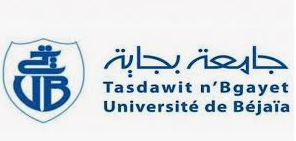 PV de réunion :Orientation des étudiants de L2 psychologie : résultats des recoursL’an deux mille vingt-deux, le dix-neuf septembre à 10H : 00, à la salle des réunions se sont réunis les membres de la commission de traitement des recours des étudiants L2 psychologie  orientés vers les spécialités en L3 à savoir la psychologie du travail et la  psychologie clinique. Etaient présents à la réunion, le chef de département de psychologie et d’orthophonie ; le chef de département adjoint et les responsables des dites spécialités. Après traitement des recours, il ressort ce qui suit : Le président de commission de traitement des recours Nom et prénomAffectation initialeSpécialité demandé (recours)Décision de la commissionBOUYAHMED SoniaPsychologie du TravailPsychologie clinique228DéfavorableAIT BESSAI HananeAbsence de choixPsychologie clinique121FavorableBEZZOUH KamiliaPsychologie cliniquePsychologie du TravailFavorableBESSAI LydiaPsychologie du TravailPsychologie clinique265défavorableGANA RymaPsychologie du TravailPsychologie clinique306défavorableAKIL YougorthenAbsence de choixPsychologie du travailFavorableGHERBI YasminePsychologie du TravailPsychologie clinique256défavorableABDICHE MelissaPsychologie du TravailPsychologie clinique234défavorableCHEKAL LinaPsychologie du TravailPsychologie clinique305défavorableHAmmiche LyesPsychologie du TravailPsychologie clinique314défavorableBOULMSAMER MassinissaPsychologie du TravailPsychologie clinique259défavorableDJEDI Sofiane Absence de choixPsychologie du TravailfavorableBOUAKAZ KahinaPsychologie du TravailPsychologie clinique248défavorableBOUMENIR LydiaPsychologie du TravailPsychologie clinique235défavorableAIT MEDJANE AichaPsychologie du TravailPsychologie clinique278défavorableOUERT AMINEAbsence de choixPsychologie du TravailfavorableFEDALA SaraPsychologie du TravailPsychologie clinique248DéfavorableBOULAINEChafiaPsychologie du TravailPsychologie clinique77favorableCHEBINE OussamaPas de choixPsychologie du Travailfavorable